以下の参加申込書にご記入のうえ、メールにて返信ください。締切６月22日（金）Ｅメール　m-saisei@uraja.or.jp　ＦＡＸ　03-6265-6692※申込の受付をした方には、受付票をメールでお送りします。当日は受付で受付票をご提示ください。※マンション再生協議会会員の方は、案内ページ掲載の会員用出欠回答書をご提出ください。会場案内図すまい・るホール　　　　文京区後楽１－４－１０　住宅金融支援機構１Ｆ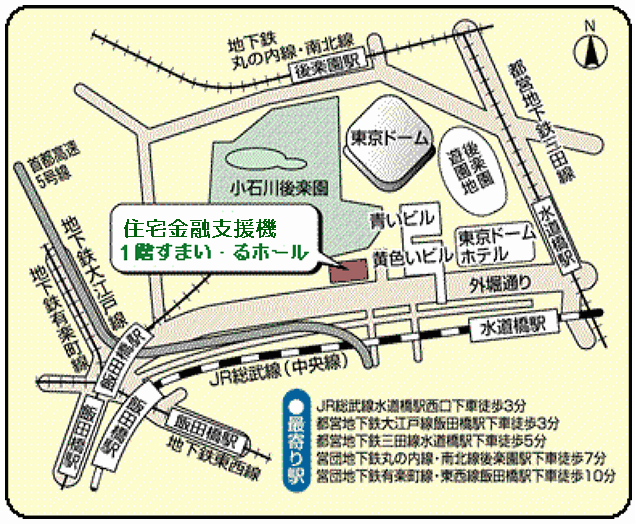 お問合せ先：マンション再生協議会事務局 TEL 03－6265－6617 FAX 03-6265-6692　　〒102-0075　東京都千代田区三番町1番地５　石油健保ビル２階（公社）全国市街地再開発協会内ホームページ　http://www.uraja.or.jp/mansion/  Ｅメール　m-saisei@uraja.or.jp以　上講演会参加申込書（一般参加者用）講演会参加申込書（一般参加者用）講演会参加申込書（一般参加者用）平成30年6月29日（金）15時10分～17時00分平成30年6月29日（金）15時10分～17時00分平成30年6月29日（金）15時10分～17時00分参加者所属団体名管理組合名　　　　　　　　　　　　　　　　　　　　　　　　　　　　　　　　　　　　　　　参加者所属団体名管理組合名　　　　　　　　　　　　　　　　　　　　　　　　　　　　　　　　　　　　　　　参加者所属団体名管理組合名　　　　　　　　　　　　　　　　　　　　　　　　　　　　　　　　　　　　　　　参加者氏名参加者氏名所属部署名（法人等の団体の場合はご記入下さい）連絡先部署名：　　　　　　　　　　　　　　　　　　連絡担当者氏名：　　　　　　　　　　　  部署名：　　　　　　　　　　　　　　　　　　連絡担当者氏名：　　　　　　　　　　　  連絡先電話：　　　　　　　　　　　 　内線　　　　　　　E-mail：＿＿＿＿＿＿＿＿＿＿＿＿＿＿＿＿電話：　　　　　　　　　　　 　内線　　　　　　　E-mail：＿＿＿＿＿＿＿＿＿＿＿＿＿＿＿＿